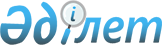 Об утверждении регламентов государственных услуг
					
			Утративший силу
			
			
		
					Постановление акимата Костанайской области от 5 декабря 2012 года № 547. Зарегистрировано Департаментом юстиции Костанайской области 24 декабря 2012 года № 3946. Утратило силу - Постановлением акимата Костанайской области от 20 ноября 2013 года № 508      Примечание РЦПИ.

      В тексте сохранена авторская орфография и пунктуация.

      Сноска. Утратило силу - Постановлением акимата Костанайской области от 20.11.2013 № 508 (вводится в действие со дня подписания).      В соответствии с пунктом 4 статьи 9-1 Закона Республики Казахстан от 27 ноября 2000 года "Об административных процедурах" акимат Костанайской области ПОСТАНОВЛЯЕТ:



      1. Утвердить прилагаемые регламенты государственных услуг:



      1) "Утверждение кадастровой (оценочной) стоимости конкретных земельных участков, продаваемых в частную собственность государством";



      2) "Утверждение землеустроительных проектов по формированию земельных участков";



      3) "Выдача решения на изменение целевого назначения земельного участка";



      4) "Выдача разрешения на использование земельного участка для изыскательских работ".



      2. Настоящее постановление вводится в действие по истечении десяти календарных дней после дня его первого официального опубликования.      Аким области                               Н. Садуакасов      СОГЛАСОВАНО:      Начальник ГУ "Управление

      земельных отношений акимата

      Костанайской области"

      _________________ М. Дихаев

Утвержден        

постановлением акимата  

от 5 декабря 2012 года  

№ 547           

Регламент государственной услуги

"Утверждение кадастровой (оценочной) стоимости

конкретных земельных участков, продаваемых в частную

собственность государством" 

1. Основные понятия

      1. В настоящем регламенте государственной услуги "Утверждение кадастровой (оценочной) стоимости конкретных земельных участков, продаваемых в частную собственность государством" (далее - Регламент) используются следующие основные понятия:

      уполномоченный орган - структурное подразделение местных исполнительных органов области, района, города осуществляющее функции в области земельных отношений;

      получатель государственной услуги - физические и юридические лица. 

2. Общие положения

      2. Настоящий Регламент устанавливает требования к обеспечению соблюдения стандарта государственной услуги "Утверждение кадастровой (оценочной) стоимости конкретных земельных участков, продаваемых в частную собственность государством", утвержденного постановлением Правительства Республики Казахстан от 1 ноября 2012 года № 1392 "Об утверждении стандартов государственных услуг, оказываемых Агентством Республики Казахстан по управлению земельными ресурсами и местными исполнительными органами в сфере земельных отношений, геодезии и картографии, и внесении изменений в постановление Правительства Республики Казахстан от 20 июля 2010 года № 745 "Об утверждении реестра государственных услуг, оказываемых физическим и юридическим лицам" (далее – Стандарт).



      3. Государственная услуга "Утверждение кадастровой (оценочной) стоимости конкретных земельных участков, продаваемых в частную собственность государством" (далее – государственная услуга) оказывается уполномоченными органами, указанными в приложении 1 к Стандарту, по местонахождению земельного участка.



      4. Форма оказываемой государственной услуги: не автоматизированная.



      5. Государственная услуга оказывается на основании статьи 14-1 Земельного кодекса Республики Казахстан от 20 июня 2003 года и Стандарта.



      6. Результатом оказания государственной услуги является утвержденный акт кадастровой (оценочной) стоимости земельного участка на бумажном носителе или мотивированный ответ об отказе в предоставлении государственной услуги с указанием причины отказа, в письменном виде.



      7. Государственная услуга оказывается бесплатно.



      8. Государственная услуга оказывается в здании уполномоченного органа. В зале располагаются справочное бюро, кресла ожидания, информационные стенды с образцами заполненных бланков, стойки с бланками заявлений, предусмотрены условия для людей с ограниченными физическими возможностями (пандусы, лифты).



      9. Для получения государственной услуги получатель государственной услуги представляет документы, указанные в пункте 11 Стандарта.



      10. Прием документов осуществляется сотрудником уполномоченного органа.



      11. Бланки заявлений выдаются сотрудником уполномоченного органа. 

3. Требования к порядку оказания государственной услуги

      12. Государственная услуга оказывается в сроки, указанные в пункте 7 Стандарта.



      13. Полная информация о порядке оказания государственной услуги размещается на стендах в местах оказания государственной услуги, перечень которых указан в приложении 1 к Стандарту, опубликовывается в средствах массовой информации на государственном и русском языках, а также размещается на интернет-ресурсе (www.egov.кz, www.edv-kost.кz).



      14. График работы уполномоченного органа: ежедневно с понедельника по пятницу включительно с 9-00 часов до 18-00 часов, перерыв на обед с 13-00 до 14-00 часов, выходные дни: суббота, воскресенье и праздничные дни, в соответствии с Законом Республики Казахстан от 13 декабря 2001 года "О праздниках в Республике Казахстан".

      Прием осуществляется в порядке очереди без предварительной записи и ускоренного обслуживания.

      Минимальное количество лиц, осуществляющих прием документов для оказания государственной услуги 1 сотрудник. 

4. Описание порядка действий (взаимодействия)

в процессе оказания государственной услуги

      15. Этапы оказания государственной услуги:



      1) сотрудник уполномоченного органа принимает документы, указанные в пункте 11 Стандарта и выдает получателю государственной услуги расписку в соответствии с пунктом 14 Стандарта;



      2) зарегистрированные документы направляются руководителю уполномоченного органа для определения исполнителя;



      3) исполнитель уполномоченного органа рассматривает предоставленные документы и обеспечивает утверждение акта кадастровой (оценочной) стоимости земельного участка либо готовит мотивированный ответ об отказе в предоставлении получателю государственной услуги, подписывает руководителем уполномоченного органа;



      4) утвержденный акт кадастровой (оценочной) стоимости земельного участка выдается уполномоченным органом при личном посещении получателю государственной услуги либо по доверенности уполномоченному лицу;



      5) в предоставлении получателю государственной услуги отказывается в случае не представления получателем государственной услуги документов, указанных в пункте 11 Стандарта.

      Получателю государственной услуги направляется письменное уведомление в течение одного дня, со дня поступления заявления с указанием документа, на основании которого приостановлено утверждение акта кадастровой (оценочной) стоимости земельного участка и сроков приостановления с указанием последующих действий получателя государственной услуги для устранения причин приостановления оформления;

      В случае если уполномоченный орган в установленные сроки не выдал получателю государственной услуги утвержденный акт кадастровой (оценочной) стоимости земельного участка или мотивированный ответ об отказе в предоставлении государственной услуги, то с даты истечения сроков их выдачи акт кадастровой (оценочной) стоимости земельного участка считается утвержденным.



      16. Описание последовательности взаимодействия административных действий каждой структурно-функциональной единицы (далее – СФЕ) приведено в приложении 1 к Регламенту.

      В процессе оказания государственной услуги задействованы следующие структурно-функциональные единицы (далее – СФЕ):



      1) сотрудник уполномоченного органа;



      2) руководитель уполномоченного органа;



      3) исполнитель уполномоченного органа.



      18. Схема, отражающая взаимосвязь между логической последовательностью административных решений в процессе оказания государственной услуги и СФЕ приведена в приложении 2 к Регламенту. 

5. Ответственность должностных лиц,

оказывающих государственные услуги

      19. Ответственность должностных лиц за ненадлежащее оказание государственной услуги наступает в соответствии с действующим законодательством Республики Казахстан.

Приложение 1                

к Регламенту государственной услуги     

"Утверждение кадастровой (оценочной)    

стоимости конкретных земельных участков,  

продаваемых в частную собственность     

государством"                

      Таблица 1. Описание последовательности взаимодействия административных действий каждой СФЕ

Приложение 2              

к Регламенту государственной услуги     

"Утверждение кадастровой (оценочной)    

стоимости конкретных земельных участков,  

продаваемых в частную собственность     

государством"               

Схема, отражающая взаимосвязь между

логической последовательностью административных

решений в процессе оказания государственной

услуги и СФЕ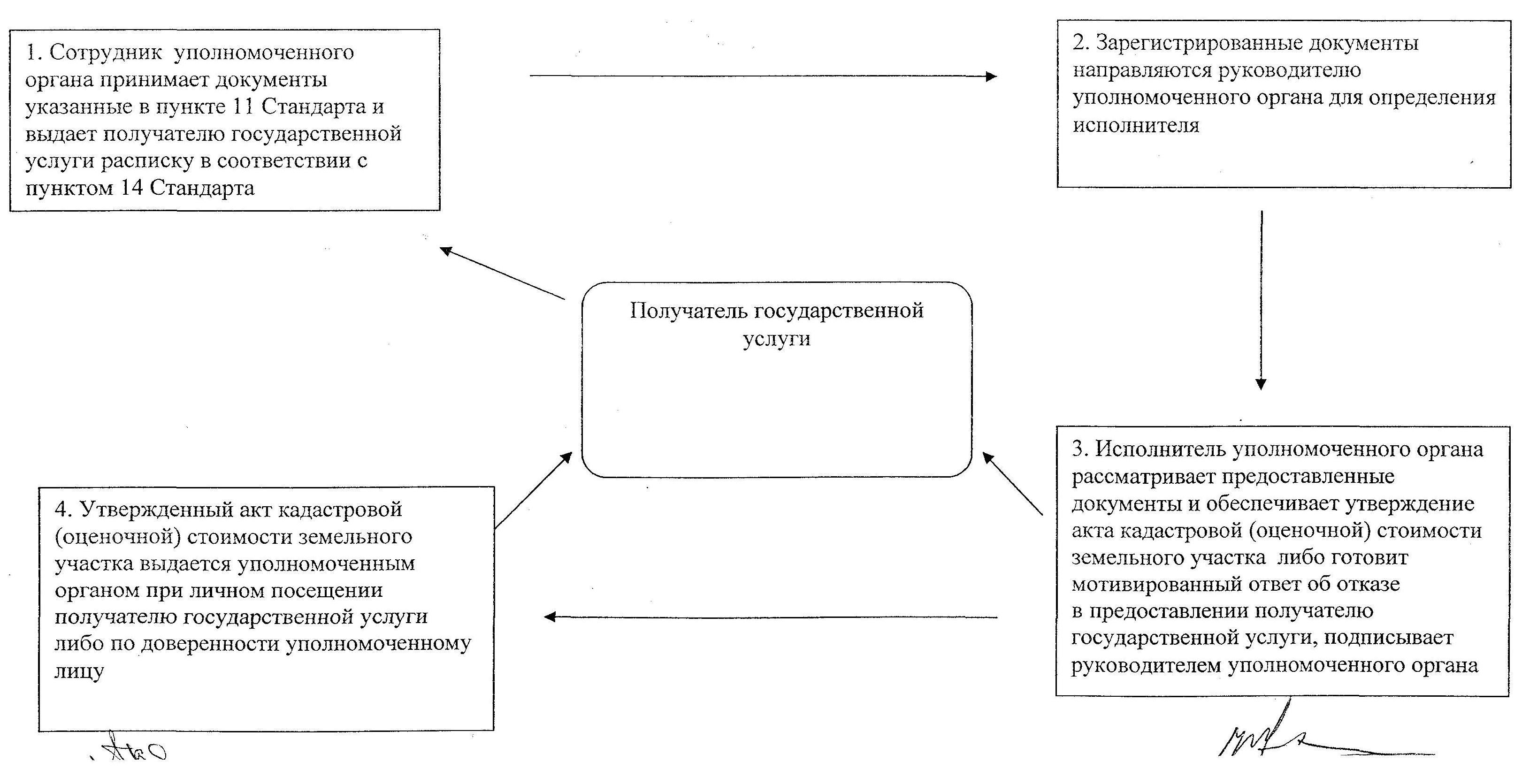 

Утвержден        

постановлением акимата  

от 5 декабря 2012 года  

№ 547          

Регламент государственной услуги

"Утверждение землеустроительных проектов

по формированию земельных участков" 

1. Основные понятия

      1. В настоящем регламенте государственной услуги "Утверждение землеустроительных проектов по формированию земельных участков" (далее - Регламент) используются следующие основные понятия:

      уполномоченный орган - структурное подразделение местных исполнительных органов области, района, города, осуществляющее функции в области земельных отношений;

      получатель государственной услуги - физические и юридические лица. 

2. Общие положения

      2. Настоящий Регламент устанавливает требования к обеспечению соблюдению стандарта государственной услуги "Утверждение землеустроительных проектов по формированию земельных участков" (далее – Стандарт), утвержденного постановлением Правительства Республики Казахстан от 1 ноября 2012 года № 1392 "Об утверждении стандартов государственных услуг, оказываемых Агентством Республики Казахстан по управлению земельными ресурсами и местными исполнительными органами в сфере земельных отношений, геодезии и картографии, и внесении изменений в постановление Правительства Республики Казахстан от 20 июля 2010 года № 745 "Об утверждении реестра государственных услуг, оказываемых физическим и юридическим лицам".



      3. Государственная услуга "Утверждение землеустроительных проектов по формированию земельных участков" (далее – государственная услуга) оказывается уполномоченными органами, указанными в приложении 1 к Стандарту по местонахождению земельного участка.



      4. Форма оказываемой государственной услуги: не автоматизированная.



      5. Оказание государственной услуги осуществляется на основании статей 14-1 и 150 Земельного кодекса Республики Казахстан от 20 июня 2003 года и постановления Правительства Республики Казахстан от 7 ноября 2012 года № 1392 "Об утверждении стандартов государственных услуг, оказываемых Агентством Республики Казахстан по управлению земельными ресурсами и местными исполнительными органами в сфере земельных отношений, геодезии и картографии, и внесении изменений в постановление Правительства Республики Казахстан от 20 июля 2010 года № 745 "Об утверждении реестра государственных услуг, оказываемых физическим и юридическим лицам".



      6. Результатом оказания государственной услуги является утвержденный землеустроительный проект по формированию земельного участка (далее – землеустроительный проект) на бумажном носителе или мотивированный ответ об отказе в предоставлении услуги с указанием причины отказа в письменном виде.



      7. Государственная услуга оказывается бесплатно.



      8. Государственная услуга оказывается в здании уполномоченного органа, в котором располагаются справочное бюро, кресла ожидания, информационные стенды с образцами заполненных бланков, стойки с бланками заявлений, предусмотрены условия для людей с ограниченными физическими возможностями (пандусы, лифты).



      9. Для получения государственной услуги получатель государственной услуги представляет документы, указанные в пункте 11 Стандарта.



      10. Прием документов осуществляется по местонахождению земельного участка по адресам, указанным в приложении 1 Стандарта.



      11. Бланки заявлений выдаются сотрудниками канцелярии уполномоченного органа по адресам, указанным в приложении 1 Стандарта. 

3. Порядок оказания государственной услуги

      12. Государственная услуга оказывается в сроки, указанные в пункте 7 Стандарта.



      13. Полная информация о предоставлении государственной услуги размещается на стендах уполномоченных органов, перечень которых указан в приложении 1 Стандарта, и опубликовывается в средствах массовой информации на государственном и русском языках, а также размещается на интернет-ресурсе (www.egov.кz, www.edv-kost.кz).



      14. График работы уполномоченного органа: ежедневно с понедельника по пятницу включительно с 9-00 часов до 18-00 часов, перерыв на обед с 13-00 до 14-00 часов, выходные дни: суббота, воскресенье и праздничные дни, в соответствии с Законом Республики Казахстан от 13 декабря 2001 года "О праздниках в Республике Казахстан".

      Прием осуществляется в порядке очереди без предварительной записи и ускоренного обслуживания.

      Минимальное количество лиц, осуществляющих прием документов для оказания государственной услуги 1 сотрудник. 

4. Описание порядка действий (взаимодействия)

в процессе оказания государственной услуги

      15. Этапы оказания государственной услуги:



      1) сотрудник уполномоченного органа принимает документы, указанные в пункте 11 Стандарта и выдает получателю государственной услуги расписку в соответствии с пунктом 14 Стандарта;



      2) зарегистрированные документы направляются руководителю уполномоченного органа для определения исполнителя;



      3) исполнитель уполномоченного органа рассматривает предоставленные документы, направляет руководителю уполномоченного органа на утверждение землеустроительный проект либо готовит мотивированный ответ об отказе в предоставлении получателю государственной услуги;



      4) руководитель уполномоченного органа утверждает землеустроительный проект либо подписывает мотивированный ответ об отказе;



      5) утвержденный землеустроительный проект по формированию земельных участков выдается при личном посещении получателю государственной услуги либо по доверенности уполномоченному лицу. В случае отказа в предоставлении государственной услуги направляется письменное уведомление.



      16. В предоставлении государственной услуги отказывается в случае, если составленный землеустроительный проект не соответствует:



      1) нормам и требованиям Земельного кодекса Республики Казахстан;



      2) Правилам ведения государственного земельного кадастра в Республике Казахстан, утвержденным постановлением Правительства Республики Казахстан от 20 сентября 2003 года № 958 "Об утверждении Правил ведения государственного земельного кадастра в Республике Казахстан".

      Получателю государственной услуги направляется письменное уведомление с указанием документа, на основании которого отказывают в утверждении землеустроительного проекта и последующих действий получателя государственной услуги для устранения причин.

      При не предоставлении полного перечня документов, указанных в пункте 11 Стандарта, уполномоченный орган письменно информирует получателя государственной услуги о причине отказа в предоставлении государственной услуги в срок, не превышающий двух рабочих дней с момента подачи документов.

      В случае если уполномоченный орган в установленные сроки не выдал получателю государственной услуги утвержденный землеустроительный проект или мотивированный ответ об отказе в предоставлении государственной услуги, то с даты истечения сроков его выдачи землеустроительный проект считается утвержденным.



      17. Описание последовательности взаимодействия административных действий каждой структурно-функциональной единицы (далее – СФЕ) приведено в приложении 1 к Регламенту.

      В процессе оказания государственной услуги задействованы следующие далее – СФЕ:

      сотрудник уполномоченного органа;

      руководитель уполномоченного органа;

      исполнитель уполномоченного органа.



      18. Схема отражающая взаимосвязь между логической последовательностью административных решений в процессе оказания государственной услуги и СФЕ, приведена в приложении 2 к Регламенту. 

5. Ответственность должностных лиц,

оказывающих государственные услуги

      19. Ответственность должностных лиц за ненадлежащее оказание государственной услуги наступает в соответствии с действующим законодательством Республики Казахстан.

Приложение 1              

к Регламенту государственной услуги   

"Утверждение землеустроительных проектов 

по формированию земельных участков"   

      Таблица 1. Описание последовательности взаимодействия административных действий каждой СФЕ

Приложение               

к Регламенту государственной услуги   

"Утверждение землеустроительных проектов 

по формированию земельных участков"    

Схема, отражающая взаимосвязь между логической

последовательностью административных решений в процессе

оказания государственной услуги и СФЕ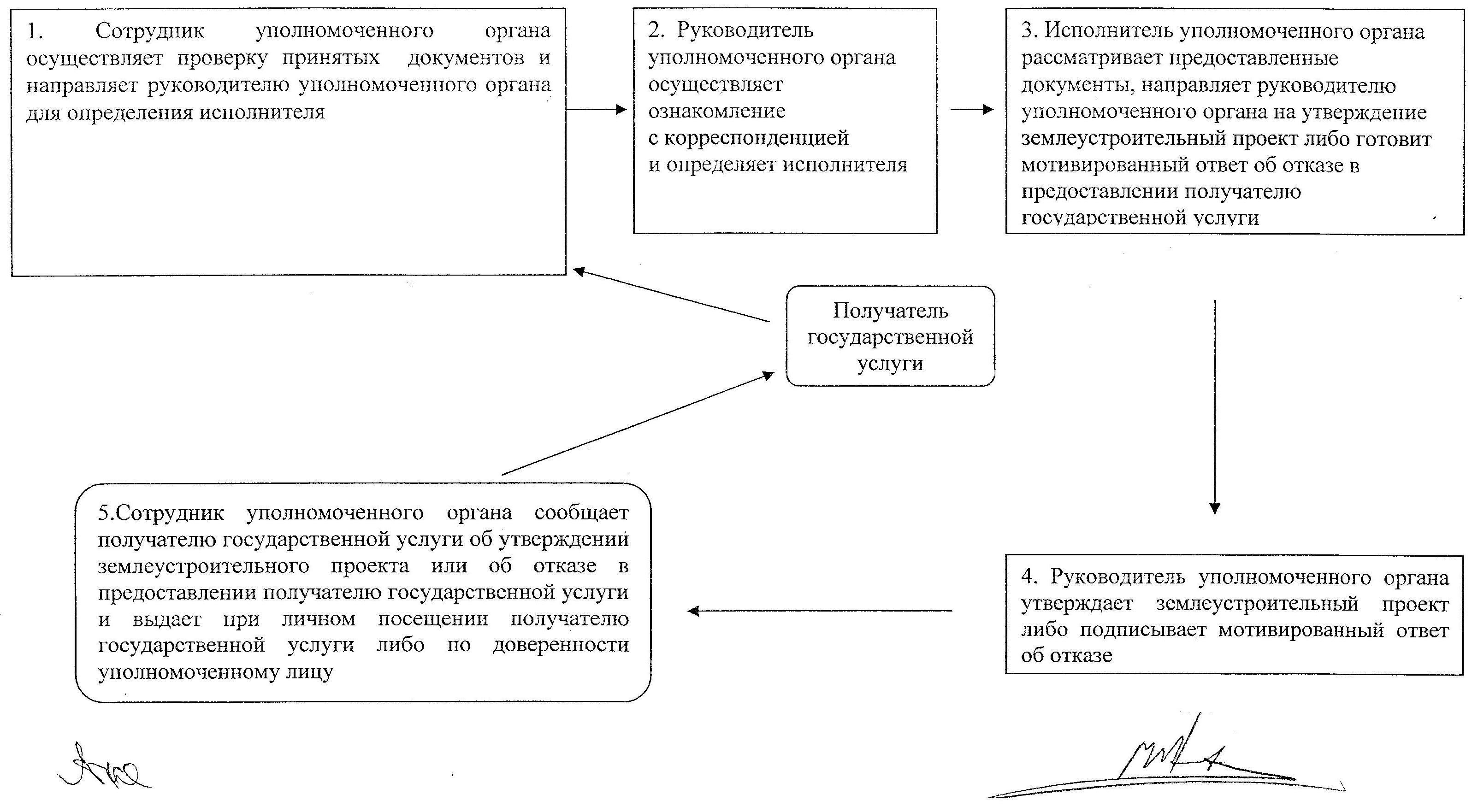 

Утвержден        

постановлением акимата  

от 5 декабря 2012 года  

№ 547           

Регламент государственной услуги

"Выдача решения на изменение целевого

назначения земельного участка" 

1. Основные понятия

      1. В настоящем регламенте государственной услуги "Выдача решения на изменение целевого назначения земельного участка" (далее - Регламент) используются следующие основные понятия:

      местный исполнительный орган – местный исполнительный орган области, района города, осуществляющий функции в области земельных отношений в пределах его компетенции;

      получатель государственной услуги - физические и юридические лица. 

2. Общие положения

      2. Настоящий Регламент устанавливает требования к обеспечению соблюдению стандарта государственной услуги "Выдача решения на изменение целевого назначения земельного участка", утвержденного постановлением Правительства Республики Казахстан от 1 ноября 2012 года № 1392 "Об утверждении стандартов государственных услуг, оказываемых Агентством Республики Казахстан по управлению земельными ресурсами и местными исполнительными органами в сфере земельных отношений, геодезии и картографии, и внесении изменений в постановление Правительства Республики Казахстан от 20 июля 2010 года № 745 "Об утверждении реестра государственных услуг, оказываемых физическим и юридическим лицам" (далее – Стандарт).



      3. Государственная услуга "Выдача решения на изменение целевого назначения земельного участка" (далее – государственная услуга) оказывается местными исполнительными органами, адреса которых указаны в приложении 1 к Стандарту по местонахождению земельного участка.



      4. Форма оказываемой государственной услуги: не автоматизированная.



      5. Оказание государственной услуги осуществляется на основании статьи 49-1 Земельного кодекса Республики Казахстан от 20 июня 2003 года и Стандарта.



      6. Результатом оказания государственной услуги является выдача решения на изменение целевого назначения земельного участка (далее – решение) на бумажном носителе либо мотивированный ответ об отказе в предоставлении государственной услуги с указанием причины отказа в письменном виде.



      7. Государственная услуга оказывается бесплатно.



      8. Государственная услуга оказывается в здании местного исполнительного органа, в котором располагаются справочное бюро, кресла ожидания, информационные стенды с образцами заполненных бланков, стойки с бланками заявлений, предусмотрены условия для людей с ограниченными физическими возможностями (пандусы, лифты).



      9. Для получения государственной услуги получатель государственной услуги представляет документы, указанные в пункте 11 Стандарта.



      10. Прием документов осуществляется по адресам, указанным в приложении 1 к Стандарту.



      11. Бланки заявлений выдаются сотрудниками канцелярии местного исполнительного органа, адреса и телефоны которых указаны в приложении 1 к Стандарту. 

3. Порядок оказания государственной услуги

      12. Государственная услуга оказывается в сроки указанные в пункте 7 Стандарта.



      13. Полная информация о предоставлении государственной услуги размещается на стендах в местах оказания государственной услуги, перечень которых указан в приложении 1 к Стандарту, опубликовывается в средствах массовой информации на государственном и русском языках, а также размещается на интернет-ресурсе (www.egov.кz, www.edv-kost.кz).



      14. График работы местного исполнительного органа: ежедневно с понедельника по пятницу включительно с 9-00 часов до 18-00 часов, перерыв на обед с 13-00 до 14-00 часов, выходные дни: суббота, воскресенье и праздничные дни, в соответствии с Законом Республики Казахстан от 13 декабря 2001 года "О праздниках в Республике Казахстан".

      Прием осуществляется в порядке очереди без предварительной записи и ускоренного обслуживания.

      Минимальное количество лиц, осуществляющих прием документов для оказания государственной услуги 1 сотрудник. 

4. Описание порядка действий (взаимодействия)

в процессе оказания государственной услуги

      15. Этапы оказания государственной услуги:



      1) сотрудник принимает документы, указанные в пункте 11 Стандарта и выдает получателю государственной услуги расписку в соответствии с пунктом 14 Стандарта;



      2) зарегистрированные документы направляются руководителю местного исполнительного органа для определения исполнителя;



      3) исполнитель местного исполнительного органа рассматривает, подготавливает документы и направляет на рассмотрение земельной комиссии;



      4) земельная комиссия рассматривает и выносит протокольное решение;



      5) местный исполнительный орган на основании решения комиссии принимает решение об изменении целевого назначения либо отказе в изменении целевого назначения земельного участка;



      6) решение или отказ выдается при личном посещении получателю государственной услуги либо по доверенности уполномоченному лицу.

      В предоставлении государственной услуги отказывается в случае невозможности изменения целевого назначения земельного участка в соответствии с его правовым режимом, принадлежности категорий земель и разрешенного использования в соответствии с зонированием земель.

      При непредставлении полного перечня документов, указанных в пункте 11 Стандарта, местный исполнительный орган письменно информирует получателя государственной услуги о причине отказа в предоставлении государственной услуги в срок, не превышающий двух рабочих дней с момента подачи документов.

      В случае, если местный исполнительный орган в установленные сроки не выдал получателю государственной услуги решение или мотивированный ответ об отказе в предоставлении услуги, то с даты истечения сроков его выдачи решение считается выданным.



      16. Описание последовательности взаимодействия административных действий каждой структурно-функциональной единицы (далее – СФЕ) приведено в приложении 1 к Регламенту.

      В процессе оказания государственной услуги задействованы следующие СФЕ:



      1) сотрудник местного исполнительного органа;



      2) руководитель местного исполнительного органа;



      3) исполнитель уполномоченного органа.



      17. Схема отражающая взаимосвязь между логической последовательностью административных решений в процессе оказания государственной услуги и СФЕ, приведена в приложении 2 к Регламенту. 

5. Ответственность должностных лиц,

оказывающих государственные услуги

      18. Ответственность должностных лиц за ненадлежащее оказание государственной услуги наступает в соответствии с действующим законодательством Республики Казахстан.

Приложение 1             

к Регламенту государственной услуги  

"Выдача решения на изменение целевого 

назначения земельного участка"    

      Таблица 1. Описание последовательности взаимодействия административных действий каждой СФЕ

Приложение 2           

к Регламенту государственной услуги  

"Выдача решения на изменение целевого 

назначения земельного участка"     

Схема, отражающая взаимосвязь между логической

последовательностью административных решений в процессе

оказания государственной услуги и СФЕ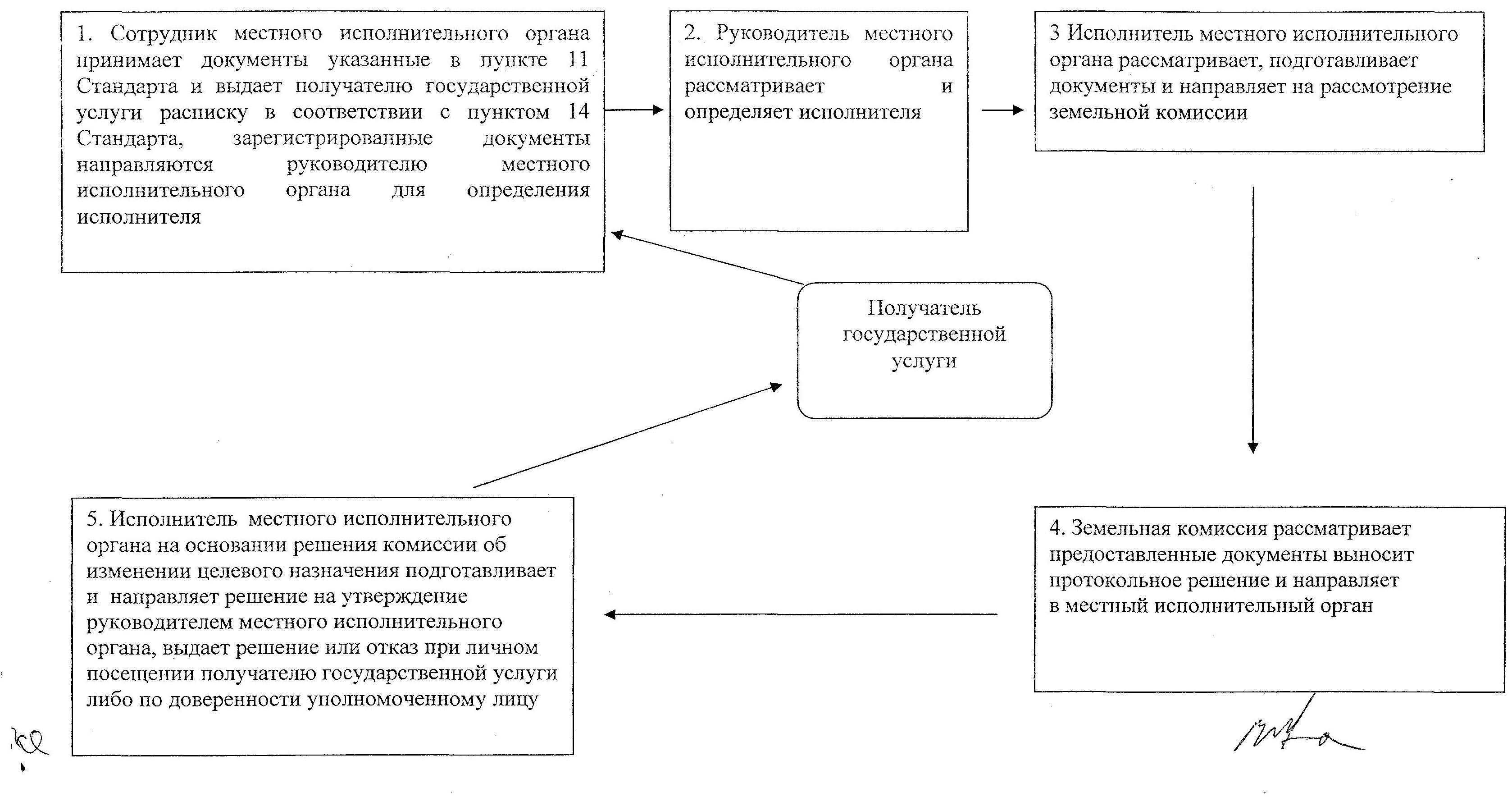 

Утвержден         

постановлением акимата  

от 5 декабря 2012 года  

№ 547           

Регламент государственной услуги

"Выдача разрешения на использование земельного

участка для изыскательских работ" 1. Основные понятия

      1. В настоящем регламенте государственной услуги "Выдача разрешения на использование земельного участка для изыскательских работ" (далее - Регламент) используются следующие основные понятия:

      исполнительный орган – местный исполнительный орган района, города;

      получатель государственной услуги - физические и юридические лица. 

2. Общие положения

      2. Настоящий Регламент устанавливает требования к обеспечению соблюдения стандарта государственной услуги "Выдача разрешения на использование земельного участка для изыскательских работ", утвержденного постановлением Правительства Республики Казахстан от 1 ноября 2012 года № 1392 "Об утверждении стандартов государственных услуг, оказываемых Агентством Республики Казахстан по управлению земельными ресурсами и исполнительными органами в сфере земельных отношений, геодезии и картографии, и внесении изменений в постановление Правительства Республики Казахстан от 20 июля 2010 года № 745 "Об утверждении реестра государственных услуг, оказываемых физическим и юридическим лицам" (далее – Стандарт).



      3. Государственная услуга "Выдача разрешения на использование земельного участка для изыскательских работ" (далее – государственная услуга) оказывается исполнительными органами, а для проведения работ на пашне, улучшенных сенокосах и пастбищах, на землях, занятых многолетними насаждениями, а также на землях особо охраняемых природных территорий и землях лесного фонда – местным исполнительным органом области, адреса которых указаны в приложении 1 к Стандарту по местонахождению земельного участка.



      4. Форма оказываемой государственной услуги: не автоматизированная.



      5. Оказание государственной услуги осуществляется на основании статей 16, 17, 18, 71 Земельного кодекса Республики Казахстан от 20 июня 2003 года и Стандарта.



      6. Результатом оказания государственной услуги является выдача разрешения на использование земельного участка для изыскательских работ (далее – разрешение) на бумажном носителе либо мотивированный ответ об отказе в предоставлении услуги с указанием причины отказа в письменном виде.



      7. Государственная услуга оказывается бесплатно.



      8. Государственная услуга оказывается в здании исполнительного органа или местного исполнительного органа области. В здании располагаются справочное бюро, кресла ожидания, информационные стенды с образцами заполненных бланков, стойки с бланками заявлений, предусмотрены условия для людей с ограниченными физическими возможностями (пандусы, лифты).



      9. Для получения государственной услуги получатель государственной услуги представляет документы, указанные в пункте 11 Стандарта.



      10. Прием документов осуществляется исполнительным органом или местным исполнительным органом области по местонахождению земельного участка по адресам, указанным в приложении 1 к Стандарту.



      11. Бланки заявлений выдаются сотрудниками канцелярии исполнительного органа или местного исполнительного органа области.



      12. Государственная услуга оказывается в сроки, указанные в пункте 7 Стандарта. 

3. Порядок оказания государственной услуги

      13. Полная информация о порядке оказания государственной услуги размещается на стендах в местах оказания государственной услуги, перечень которых указан в приложении 1 к Стандарту, опубликовывается в средствах массовой информации на государственном и русском языках, а также размещается на интернет-ресурсе (www.egov.кz, www.edv-kost.кz).



      14. График работы исполнительного органа и местного исполнительного органа области: ежедневно с понедельника по пятницу включительно с 9-00 часов до 18-00 часов, перерыв на обед с 13-00 до 14-00 часов, выходные дни: суббота, воскресенья и праздничные дни, в соответствии с Законом Республики Казахстан от 13 декабря 2001 года "О праздниках в Республике Казахстан".

      Прием осуществляется в порядке очереди без предварительной записи и ускоренного обслуживания.

      Минимальное количество лиц, осуществляющих прием документов для оказания государственной услуги 1 сотрудник 

4. Описание порядка действий (взаимодействия)

в процессе оказания государственной услуги

      15. Этапы оказания государственной услуги:



      1) сотрудник принимает документы, указанные в пункте 11 Стандарта и выдает получателю государственной услуги расписку в соответствии с пунктом 14 Стандарта;



      2) зарегистрированные документы направляются руководителю исполнительного органа или местного исполнительного органа области для определения исполнителя;



      3) исполнитель исполнительного органа или местного исполнительного органа области рассматривает предоставленные документы, подготавливает разрешения либо готовит мотивированный ответ об отказе в предоставлении получателю государственной услуги и подписывается руководителем уполномоченного органа;



      4) разрешение выдается лично получателю государственной услуги либо по доверенности уполномоченному лицу;



      5) в предоставлении государственной услуги отказывается в случае проведения сезонных сельскохозяйственных работ;



      6) при непредставлении полного перечня документов, указанных в пункте 11 Стандарта, исполнительный орган письменно информирует получателя государственной услуги о причине отказа в предоставлении государственной услуги в срок не превышающий двух рабочих дней с момента подачи документов;



      7) в случае если исполнительный орган или местный исполнительный орган области в установленные сроки не выдал получателю государственной услуги разрешение или мотивированный ответ об отказе в предоставлении услуги, то с даты истечения сроков его выдачи разрешение считается выданным.



      16. Описание процесса оказания государственной услуги приведено в приложении 1 к Регламенту.

      В процессе оказания государственной услуги задействованы следующие структурно-функциональные единицы (далее – СФЕ):



      1) сотрудник исполнительного органа или местного исполнительного органа области;



      2) руководитель исполнительного органа или местного исполнительного органа области;



      3) исполнитель исполнительного органа или местного исполнительного уполномоченного органа области.



      17. Схема, отражающая взаимосвязь между логической последовательностью административных решений в процессе оказания государственной услуги и СФЕ, приведена в приложении 2 к Регламенту. 

5. Ответственность должностных лиц,

оказывающих государственные услуги

      18. Ответственность должностных лиц за ненадлежащее оказание государственной услуги наступает в соответствии с действующим законодательством Республики Казахстан.

Приложение 1                 

к Регламенту государственной услуги      

"Выдача разрешения на использование      

земельного участка для изыскательских работ" 

      Таблица 1. Описание последовательности взаимодействия административных действий каждой СФЕ

Приложение 2                 

к Регламенту государственной услуги       

"Выдача разрешения на использование       

земельного участка для изыскательских работ"  

Схема, отражающая взаимосвязь между логической

последовательностью административных решений в процессе

оказания государственной услуги и СФЕ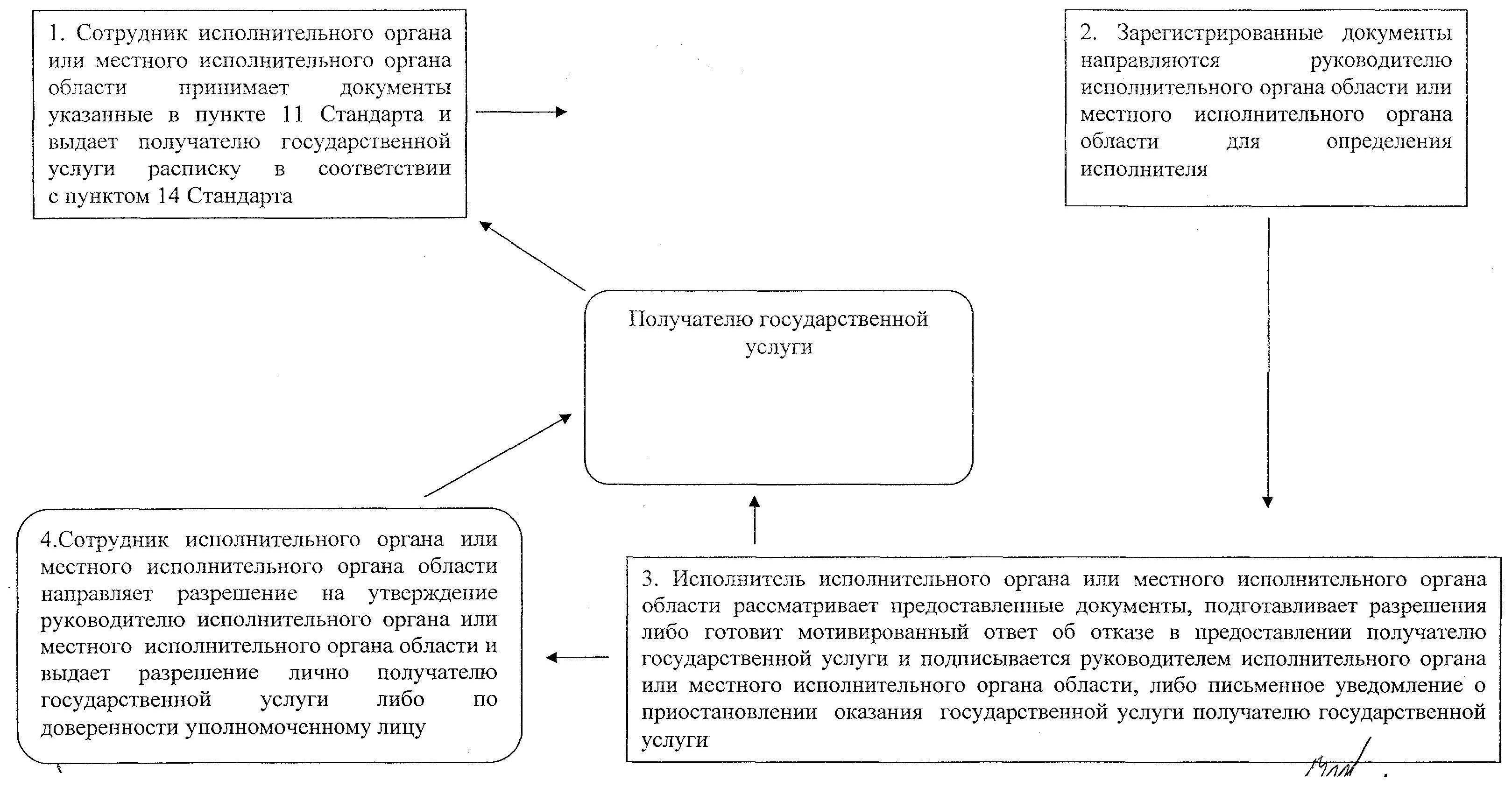 
					© 2012. РГП на ПХВ «Институт законодательства и правовой информации Республики Казахстан» Министерства юстиции Республики Казахстан
				Действия основного процесса (хода, потока работ)Действия основного процесса (хода, потока работ)Действия основного процесса (хода, потока работ)Действия основного процесса (хода, потока работ)Действия основного процесса (хода, потока работ)1№ действия

(хода,

потока

работ)12342Наименова-

ние СФЕСотрудник

уполномо-

ченного

органаРуково-

дитель

уполно-

мочен-

ного

органаИсполнитель

уполномоченного

органаСотрудник

уполномоченного

органа3Наименова-

ние

действия

(процесса,

процедуры

операции)

и их

описаниеОсущест-

вляет

проверку

докумен-

тов, реги-

страцию

в журналеОсущест-

вляет

ознаком-

ление

с кор-

респон-

денциейОсуществляет

проверку

принятых

документов

на соответствие

пункту 11

СтандартаУтвержденный акт

кадастровой

(оценочной)

стоимости земельного

участка заверяет

гербовой печатью,

регистрирует в книге

выдачи актов, либо

подписывает

начальником

письменное

уведомление

о приостановлении

оказания

государственной

услуги и заносит

сведения в книгу

регистрации и учета,

либо подписывает

начальником

мотивированный отказ4Форма

завершения

(данные,

организа-

ционно-

распоряди-

тельное

решение)Выдает

расписку

о приеме

документов

получателю

государст-

венной

услугиОпреде-

ляет

исполни-

теляОбеспечивает

утверждение

акта

кадастровой

(оценочной)

стоимости

земельного

участка либо

готовит

мотивированный

ответ об отказе

в предоставле-

нии получателю

государственной

услуги,

подписывает

руководителем

уполномоченного

органаВыдает акт либо

мотивированный

отказ, либо

письменное

уведомление

о приостановлении

оказания

государственной

услуги получателю

государственной

услугиДействия основного процесса (хода, потока работ)Действия основного процесса (хода, потока работ)Действия основного процесса (хода, потока работ)Действия основного процесса (хода, потока работ)Действия основного процесса (хода, потока работ)Действия основного процесса (хода, потока работ)1№ действия

(хода,

потока

работ)123442Наименова-

ние СФЕСотрудник

уполномо-

ченного

органаРуководи-

тель упол-

номоченно-

го органаИсполни-

тель упол-

номоченно-

го органаРуководи-

тель упол-

номоченного

органаСотрудник

уполномочен-

ного органа3Наименова-

ние

действия

(процесса,

процедуры

операции)

и их

описаниеОсуществ-

ляет

проверку

принятых

докумен-

тов на

соответ-

ствие

пункта 11

СтандартаОсуществ-

ляет озна-

комление

с коррес-

понденциейРассматри-

вает

предостав-

ленные

документыРассматри-

вает земле-

устроитель-

ный проектСообщает

получателю

государст-

венной

услуги об

утверждении

землеустрои-

тельного

проекта4Форма

завершения

(данные,

документ,

организа-

ционно-

распоряди-

тельное

решение)Направ-

ляет ру-

ководите-

лю упол-

номочен-

ного

органа

для опре-

деления

исполни-

теляОпределяет

исполните-

ляНаправляет

руководи-

телю

уполномо-

ченного

органа на

утвержде-

ние земле-

устрои-

тельный

проект

либо

готовит

мотивиро-

ванный

ответ об

отказе в

предостав-

лении

получателю

государст-

венной

услуги и

обеспечи-

вает

подписание

руководи-

телем

уполномо-

ченного

органаУтверждает

земле-

устроитель-

ный проект

либо

подписывает

мотивиро-

ванный

ответ об

отказеВыдается

земле-

устроитель-

ный проект

при личном

посещении

получателю

государст-

венной

услуги

либо по

доверенности

уполномочен-

ному лицуДействия основного процесса (хода, потока работ)Действия основного процесса (хода, потока работ)Действия основного процесса (хода, потока работ)Действия основного процесса (хода, потока работ)Действия основного процесса (хода, потока работ)Действия основного процесса (хода, потока работ)1№

действия

(хода,

потока

работ)123452Наимено-

вание СФЕСотрудник

местного

исполнитель-

ного органаРуководи-

тель

местного

исполни-

тельного

органаИсполни-

тель

местного

исполни-

тельного

органаЗемельная

комиссияИсполнитель

местного

исполнительно-

го органа3Наимено-

вание

действия

(процес-

са,

процедуры

операции)

и их

описаниеОсуществляет

проверку

документов,

регистрацию

в журнале,

направляет

руководителю

местного

исполнитель-

ного органаОсущест-

вляет оз-

накомление

с коррес-

понденциейРассмат-

ривает

предос-

тавлен-

ные до-

кументы,

подго-

тавлива-

ет их на

рассмот-

рение

земель-

ной

комиссииРассмат-

ривает

предос-

тавленные

документыГотовит на

выдачу решение

местного ис-

полнительного

органа

об изменении

целевого

назначения

либо отказе

в изменении

целевого

назначения

земельного

участка4Форма за-

вершения

(данные,

документ,

организа-

ционно-

распоря-

дительное

решение)Выдает

расписку

о приеме

документов

получателю

государ-

ственной

услугиОпределяет

исполните-

ляНаправ-

ляет

подго-

товлен-

ные до-

кументы

в зе-

мельную

комиссиюВыносит

прото-

кольное

решение

и направ-

ляет в

местный

исполни-

тельный

органВыдается

решение или

отказ при

личном

посещении

получателю

государствен-

ной услуги

либо по

доверенности

уполномочен-

ному лицуДействия основного процесса (хода, потока работ)Действия основного процесса (хода, потока работ)Действия основного процесса (хода, потока работ)Действия основного процесса (хода, потока работ)Действия основного процесса (хода, потока работ)1№ действия

(хода,

потока

работ)12342Наименование

СФЕСотрудник

исполни-

тельного

органа или

местного

исполни-

тельного

органа

областиРуководитель

исполнитель-

ного органа

или местного

исполнитель-

ного органа

областиИсполнитель

исполнитель-

ного органа

или местного

исполнитель-

ного органа

областиСотрудник

исполнительного

органа или

местного

исполнительного

органа области3Наименование

действия

(процесса,

процедуры

операции) и

их описаниеОсущест-

вляет

проверку

докумен-

тов, ре-

гистрацию

в журналеОсуществляет

ознакомление

с корреспон-

денциейРассматривает

предоставлен-

ные документыНаправляет

разрешение

на подписание

руководителю

исполнительного

органа или

местного

исполнительного

органа либо

мотивированный

ответ об отказе

в предоставле-

нии получателю

государственной

услуги4Форма

завершения

(данные,

документ,

организа-

ционно-

распоряди-

тельное

решение)Выдает

расписку

о приеме

документов

получателю

государ-

ственной

услугиОпределяет

исполнителяПодготавли-

вает

разрешения

либо готовит

мотивирован-

ный ответ об

отказе в

предостав-

лении

получателю

государствен-

ной услугиВыдает

разрешение лично

получателю

государственной

услуги либо по

доверенности

уполномоченному

лицу